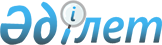 Об оказании социальной помощи
					
			Утративший силу
			
			
		
					Постановление Махамбетского районного акимата Атырауской области № 161 от 4 мая 2012 года. Зарегистрировано Департаментом юстиции Атырауской области 18 мая 2012 года № 4-3-173. Утратило силу - постановлением Махамбетского районного акимата Атырауской области от 06 февраля 2013 года № 68      Сноска. Утратило силу - постановлением Махамбетского районного акимата Атырауской области от 06.02.2013 № 68



      В соответствии с подпунктом 14) пункта 1 статьи 31 Закона Республики Казахстан от 23 января 2001 года "О местном государственном управлении и самоуправлении в Республике Казахстан", со статьей 20 Закона Республики Казахстан от 28 апреля 1995 года "О льготах и социальной защите участников, инвалидов Великой Отечественной войны и лиц, приравненных к ним" районный акимат ПОСТАНОВЛЯЕТ:



      1. Оказать социальную помощь в размере 2000 (две тысячи) тенге ежемесячно, лицам награжденным орденами и медалями бывшего Союза ССР за самоотверженный труд и безупречную воинскую службу в тылу в годы Великой Отечественной войны.



      2. Государственному учреждению "Махамбетского районного отдела занятости и социальных программ" (Кайрекешова О.) обеспечить реализацию настоящего постановления.



      3. Контроль за исполнением настоящего постановления возложить на заместителя акима района Арстанова С.



      4. Настоящее постановление вступает в силу со дня государственной регистрации в органах юстиции, вводится в действие по истечении десяти календарных дней после дня его первого официального опубликования и распространяется на отношения, возникшие с 1 января 2012 года.      Аким района                                У. Зинуллин
					© 2012. РГП на ПХВ «Институт законодательства и правовой информации Республики Казахстан» Министерства юстиции Республики Казахстан
				